OFFICE OF THE DEAN					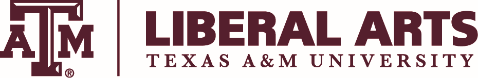 Undergraduate Instruction Committee Meeting Agenda – November 20, 2017Approval of October 16, 2017 MinutesAction ItemsCourse Change RequestsAFST 285 Directed Studies – prerequisite AFST 201 addedAFST 291 Research – prerequisite AFST 201 addedAFST 485 Directed Studies – prerequisites AFST 201, Jr or Sr classification; approval of instructorAFST 491 Research – prerequisite AFST addedANTH 270 Cultural Diversity and Ethics – changing from 370 to 270, removing Jr/Sr classification or approval of instructor restriction, writing, ICD, other changes…ANTH 421 Advanced Museum Studies – Title change, prerequisite of C or better in MUST 221 or MAST 220, Jr or Sr classification, Core curriculum, ICDBA-USLA-JNS: University Studies-BA, Journalism Concentration – changes made in central concentration componentsBA-USLA-SEL: University Studies-BA, Society, Ethics and Law Concentration – created UG courses as options for degree requirements in SEL areas.BS-POLS: Political Science-BS – amending program requirements to require POLS 308 BS/MPS-POLS/PSAA-BPS: Political Science-5-Year Bachelor of Science/Master of Public Service Administration - amending program requirements to require POLS 308ENGL 356 Literature and Film – cross-listed w/FILM 356, removed literature prerequisites, Core Creative Arts considerationFILM 285 Directed Studies – prerequisites FILM 251 or 299 and approval of instructorFILM 481 Seminar in Film Studies – prerequisites FILM 251 and FILM 299, Jr or Sr classification.FILM 485 Directed Studies – FILM 251 or 299, Jr or Sr classification and approval of instructorFREN 221 Field Studies I – prerequisite of French 102 w/B or higher, or approval of instructor, and concurrent enrollment w/FREN 222FREN 222 Field Studies II – prerequisite of French 102 w/ B or higher, or approval of instructor, and concurrent enrollment w/FREN 221FREN 418 Seminar in French Civilization – prerequisite of FREN 300 AND FREN 301, or 306 or 311, or 321, or 322, or 336, or 375, Three-peat acceptedHHUM 107 Introduction to the Health Humanities – renaming, cross-listing only of COMM 107 and ENGL 107 HHUM 482 Health Humanities Senior Seminar – prerequisites ENGL 107, COMM 107, or HHUM 107, Jr or Sr classification. INTS 405 War and Memory – prerequisite International studies major, INTS 201JOUR 102 American Mass Media – removing prerequisites of Fresh/Soph classificationJOUR 200 Mass Media Information – prerequisites of C or better in JOUR 102; fr/so classification; enrollment in USLA-BA-JNS or JOUR-minor; or appr. of instructorJOUR 203 Media Writing I – prerequisites of C or better in JOUR 102 and JOUR 200; enrollment in USLA-BA-JNS concentration or JOUR minor; or approval of program director.JOUR 230 Communication Technology Skills – prerequisite change for comm. or telecomm media studies majors, USLA-BA-JNS concentration, or JOUR minorJOUR 285 Directed Studies – prerequisite of enrollment in USLA-BA-JNS concentration or JOUR minor; approval of the program director; three-peat acceptedJOUR 289 Special Topics in… - prerequisites of enrollment in USLA-BA-JNS concentration or JOUR minor; three-peat acceptedJOUR 303 Media Writing II - prerequisites of enrollment in USLA-BA-JNS concentration or JOUR minor; or approval of program directorJOUR 304 Editing for the Mass Media – prerequisites of C or better in JOUR 203; enrollment in USLA-NA-JNS concentration or JOUR minor; or approval of program director.JOUR 484 Internship – prerequisites of Jr or Sr classification; enrollment in USLA-BA-JNS concentration or JOUR minor; approval of instructor; PracticumJOUR 485 Directed Studies - prerequisites of Jr or Sr classification; enrollment in USLA-BA-JNS concentration or JOUR minor; approval of instructorJOUR 489 Special Topics in… - prerequisites of Jr or Sr classification; enrollment in USLA-BA-JNS concentration or JOUR minor; approval of instructorJOUR 490 Journalism as a Profession - prerequisites of Jr or Sr classification; enrollment in USLA-BA-JNS concentration or JOUR minor; approval of instructorJOUR 491 Research – prerequisites of C or better in JOUR 203, Jr or Sr classification and approval of instructor; three-peat accepted.MINOR-CLAS Classical Studies-Minor – eliminated the need for language/literature courses in electives, but no change in required program hours.MINOR-FILM Film Studies-Minor – reducing program hours to 15 and revising formatting of catalog for consistency in college courses.MINOR-JOUR Journalism-Minor – changing course prerequisites/requirements, simplifying catalog, removing courses no longer needed in JOUR curriculaMINOR-LMAS Latino/a and Mexican-American Studies-Minor -  reducing program hours to 15 and revising formatting of catalog for consistency in college coursesMINOR-MUST Museum Studies-Minor – course requirement changesPSYC 291 Research – prerequisites of PSYC 284 or 285 to be enforcedPSYC 301 Elementary Statistics for Psychology – prerequisites requiring C or better; major in psychologyPSYC 306 Abnormal Psychology – prerequisite changesPSYC 307 Developmental Psychology – prerequisite changesPSYC 315 Social Psychology – prerequisite changesPSYC 323 Psychology of Adolescence -  prerequisite changesPSYC 330 Personality – prerequisite changesPSYC 352 Organizational Psychology – prerequisite changesPSYC 353 Personnel Psychology – prerequisite changesPSYC 371 Forensic Psychology – prerequisite changesPSYC 414 Behavior Principles – prerequisite changesPSYC 441 Psychology of Self – prerequisite changesPSYC 470 Psychological Testing and Measurement – PSYC 301 recommendedRELS 285 Directed Studies – prerequisite approval of instructorRELS 289 Special Topics in… - removal of prerequisitesRELS 485 Directed Studies – prerequisites Jr or Sr classification, approval of instructorRELS 489 Special Topics in… - prerequisites Jr or Sr classification, approval of instructor  SPAN 484 Internship -  course prerequisite changes, credits 0-3, PracticumWGST 285 Directed Studies – prerequisites WGST 200 and approval of instructorWGST 291 Research – prerequisite of WGST 200 added, removed “3 credits in WGST”WGST 481 Senior Seminar – prerequisites WGST 200 and Jr or Sr classification, or approval of instructorWGST 484 Internship in Women’s and Gender Studies – prerequisites removed 6 credit hours WGST, added WGST 200, Jr or Sr classification and approval of instructorWGST 485 Directed Studies – prerequisites WGST 200 and approval of instructorWGST 491 Research – prerequisites removed 12 credits in WGST, added WGST 200 and Three-peat.New Course ProposalsCERT-SMDI: Social Media-Certificate – 15 Program hours, degree-dependent new certificate offering in CommunicationsCOMM 275 Introduction to Social Media -  COMM 476 Advanced Social Media – prerequisites of B or better in COMM 275, Jr or Sr classification.Discussion ItemsNew BusinessAdjournThe next UIC meeting scheduled for December 18, 2017. 	